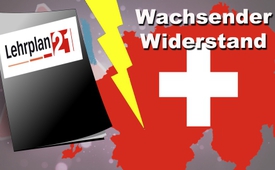 LP 21 – wachsender Widerstand gegen staatliches Umerziehungsprogramm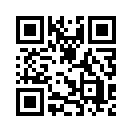 Der Lehrplan 21, der offiziell die 21 Schulsysteme der Deutschschweizer Kantone angleichen soll, gerät zunehmend in Kritik. Das im Lehrplan verfolgte Kompetenzkonzept wurde maßgeblich von der OECD, der  Organisation für wirtschaftliche Zusammenarbeit und Entwicklung, entworfen. Sie hat den Kompetenzbegriff kreierte und treibt diesen in allen OECD-Mitgliedsländern voran.Der Lehrplan 21, der offiziell die 21 Schulsysteme der Deutschschweizer Kantone angleichen soll, gerät zunehmend in Kritik. Das im Lehrplan verfolgte Kompetenzkonzept wurde maßgeblich von der OECD, der  Organisation für wirtschaftliche Zusammenarbeit und Entwicklung, entworfen. Sie hat den Kompetenzbegriff kreierte und treibt diesen in allen OECD-Mitgliedsländern voran.
Die OECD versteht unter „Kompetenz“ die „Fähigkeit zur inneren und äußeren Anpassung an die gegebenen Verhältnisse in Gesellschaft und Wirtschaft.“ Doch dieses Kompetenzkonzept bringt nachweislich die Gefahr eines sinkenden Bildungsniveaus mit sich. Das Unterrichtsgeschehen wird gleichgeschaltet und kontrollierbar, wodurch eine kreative und bedürfnisorientierte Gestaltung des Unterrichts verloren geht.
Noch größer wird die Gefahr eingestuft, die Persönlichkeit der Schüler durch vorgeschriebene Denkmuster zu beeinflussen und zu manipulieren, bis hin zu vorbehaltlosen Anpassungen. Durch zahlreiche Volksinitiativen in insgesamt zwölf Kantonen zeigt sich, dass die breite Bevölkerung diesen Eingriff in die Persönlichkeitsentwicklung ihrer Kinder durchschaut hat und aktiv ablehnt.
So zum Beispiel im Kanton Bern, wo bei der Staatskanzlei sogar die Forderung eines rückwirkenden Mitspracherechts der Bevölkerung über die Einführung neuer Lehrpläne eingereicht wurde, mit dem Ziel, sich gegen einen staatlichen Umerziehungsplan in Form einer Agenda zu wehren.von mse.Quellen:Medienmitteilung Initiativkomitee Kanton Bern
http://www.schweizerzeit.ch/cms/index.php?page=/news/lehrplan_21_im_sperrfeuer-2803Das könnte Sie auch interessieren:---Kla.TV – Die anderen Nachrichten ... frei – unabhängig – unzensiert ...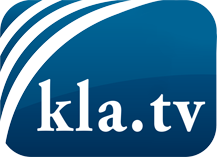 was die Medien nicht verschweigen sollten ...wenig Gehörtes vom Volk, für das Volk ...tägliche News ab 19:45 Uhr auf www.kla.tvDranbleiben lohnt sich!Kostenloses Abonnement mit wöchentlichen News per E-Mail erhalten Sie unter: www.kla.tv/aboSicherheitshinweis:Gegenstimmen werden leider immer weiter zensiert und unterdrückt. Solange wir nicht gemäß den Interessen und Ideologien der Systempresse berichten, müssen wir jederzeit damit rechnen, dass Vorwände gesucht werden, um Kla.TV zu sperren oder zu schaden.Vernetzen Sie sich darum heute noch internetunabhängig!
Klicken Sie hier: www.kla.tv/vernetzungLizenz:    Creative Commons-Lizenz mit Namensnennung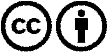 Verbreitung und Wiederaufbereitung ist mit Namensnennung erwünscht! Das Material darf jedoch nicht aus dem Kontext gerissen präsentiert werden. Mit öffentlichen Geldern (GEZ, Serafe, GIS, ...) finanzierte Institutionen ist die Verwendung ohne Rückfrage untersagt. Verstöße können strafrechtlich verfolgt werden.